Протокол № 227заседания ПравленияСаморегулируемой организации аудиторовНекоммерческого партнерства«АУДИТОРСКАЯ АССОЦИАЦИЯ СОДРУЖЕСТВО» (НП ААС)г. Москва 			                             		                   15 августа 2016 годаГолосовали:Члены Правления НП ААС:Чая В.Т., Бородина Н.В., Бутовский В.В., Голенко В.С., Горячева О.В., Жуков С.П., Кобозева Н.В., Кромин А.Ю., Лимаренко Д.Н., Майданчик М.И., Михайлович Т.Н., Новиков Д.Б., Носова О.А., Рыбенко Г.А., Симакова М.Ю., Старовойтова Е.В., Суйц В.П., Сюткина М.Г., Черкасова Н.В., Шеремет А.Д.Итого в голосовании на заседании Правления НП ААС приняло участие 20 из 29 человек, что составляет 69% голосов, кворум для принятия решений имеется.Форма заседания Правления НП ААС – заочная.Документы, содержащие сведения о голосовании членов Правления НП ААС, принимались до 15 августа 2016 года.ПОВЕСТКА ДНЯ:О приеме в члены НП ААС.О смене статуса члена НП ААС.Об отложении рассмотрения заявления о выходе из членов НП ААС.О прекращении членства в НП ААС.Об  исполнении решения Совета по аудиторской деятельности от 24.03.2016 (протокол № 21) в части установления обязательного прохождения дополнительного обучения по соответствующим программам ПК для аудиторов-членов НП ААС, допустивших нарушения требований ФЗ «Об аудиторской деятельности», стандартов аудиторской деятельности, правил независимости аудиторов и аудиторских организаций, кодекса профессиональной этики аудиторов, и получивших по результатам внешней проверки качества их работы оценки 3-4.Решили: утвердить повестку дня заседания Правления НП ААС.Решение принято единогласно.По первому вопросу О приеме в члены НП ААСРешили:1.1. Принять в члены НП ААС 3 аудиторов;1.2. Принять в члены НП ААС 1 индивидуального аудитора;1.3. Принять в члены НП ААС 3 аудиторские организации.Решение принято единогласноПо второму вопросуО смене статуса члена НП ААС Решили:2.1. Сменить статус члена НП ААС со статуса аудитора на статус ИП 2 аудиторам.Решение принято единогласноПо третьему вопросуОб отложении рассмотрения заявления о выходе из членов НП ААСРешили:3.1. Отложить рассмотрение заявления о выходе из членов НП ААС на основании п.10.4.1. Положения о членстве НП ААС 1 аудиторской организации. «За» - 19 голосов«Против» - 0 голосов«Воздержался» - 1 голос«Особое мнение» - 0 голосов3.2. Отложить рассмотрение заявления о выходе из членов НП ААС на основании п.10.4.2. Положения о членстве НП ААС 1 аудиторской организации.  «За» - 19 голосов«Против» - 0 голосов«Воздержался» - 1 голос«Особое мнение» - 0 голосовПо четвертому вопросуО прекращении членства в НП ААСРешили:4.1. Прекратить членство в НП ААС на основании поданного заявления 3 аудиторов;4.2. Прекратить членство в НП ААС на основании поданного заявления 4 аудиторских организаций;4.3. Прекратить членство в НП ААС в связи с ликвидацией 1 аудиторской организации. Решение принято единогласноПо пятому вопросуОб  исполнении решения Совета по аудиторской деятельности от 24.03.2016 (протокол № 21) в части установления обязательного прохождения дополнительного обучения по соответствующим программам ПК для аудиторов-членов НП ААС, допустивших нарушения требований ФЗ «Об аудиторской деятельности», стандартов аудиторской деятельности, правил независимости аудиторов и аудиторских организаций, кодекса профессиональной этики аудиторов, и получивших по результатам внешней проверки качества их работы оценки 3-4.Решили:5.1. В части исполнения решения Совета по аудиторской деятельности от 24.03.2016 г. (протокол № 21) установить обязательное прохождение дополнительного обучения по соответствующим программам повышения квалификации для аудиторов-членов НП ААС, допустивших нарушения требований ФЗ «Об аудиторской деятельности», стандартов аудиторской деятельности, правил независимости аудиторов и аудиторских организаций, кодекса профессиональной этики аудиторов, и получивших по результатам внешней проверки качества их работы оценки 3-4.Признавать прохождением обучения по соответствующей программе повышения квалификации просмотр вебинара «Обобщение практики ВККР: Типовые ошибки» (http://www.auditor-sro.org/pc/vebinar/vebinar_20/). «За» - 19 голосов«Против» - 0 голосов«Воздержался» - 1 голос«Особое мнение» - 0 голосовПодсчет голосов проводился секретарем заседания Правления НП ААС Носовой О.А.Подписи:Председатель Правления НП ААС ______________________ В.Т. ЧаяСекретарь Правления НП ААС      ______________________ О.А. Носова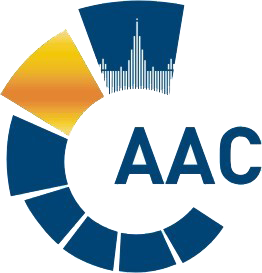 САМОРЕГУЛИРУЕМАЯ ОРГАНИЗАЦИЯ АУДИТОРОВ     НЕКОММЕРЧЕСКОЕ ПАРТНЕРСТВО«АУДИТОРСКАЯ АССОЦИАЦИЯ СОДРУЖЕСТВО» 
член Международной Федерации Бухгалтеров (IFAC)(ОГРН 1097799010870, ИНН 7729440813, КПП 772901001) 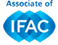 119192, г. Москва, Мичуринский проспект, дом 21, корпус 4. т: +7 (495) 734-22-22, ф: +7 (495) 734-04-22, www.auditor-sro.org, info@auditor-sro.org 